О внесении измененийв решение Думы города Когалымаот 23.12.2014 №498-ГДВ соответствии с Федеральным законом от 06.10.2003 №131-ФЗ «Об общих принципах организации местного самоуправления в Российской Федерации», Уставом города Когалыма, в целях оптимизации процессов согласования и подписания проектов решений Думы города, Дума города Когалыма РЕШИЛА:1. Внести в решение Думы города Когалыма от 23.12.2014 №498-ГД «О порядке внесения проектов решений Думы города Когалыма и юридико-технических требованиях к оформлению проектов решений и решений Думы города Когалыма» (далее – решение) следующие изменения: 1.1. в статье 1 приложения к решению:1.1.1. в абзаце первом части 2 слова «, вносимые в Думу города для рассмотрения,» заменить словами «вносятся в Думу города для рассмотрения посредством системы электронного документооборота «Дело» и»;1.1.2. пункт 1 части 2 дополнить словами «, который согласовывается в системе электронного документооборота «Дело» со всеми заинтересованными лицами в порядке очередности»;1.1.3. пункт 4 части 2 изложить в следующей редакции:«4) списка рассылки проекта решения Думы города на отдельном листе;»;1.1.4. в части 5 цифры «1-4» заменить цифрами «1-3»;1.1.5. в части 6 цифры «1-4» заменить цифрами «1-3»;1.1.6. в части 7 слова «в электронном виде и» заменить словом «также»;1.2. в части 2 статьи 2 приложения к решению после цифры «5» дополнить словом «рабочих»;1.3. в части 3 статьи 3 приложения к решению после цифры «10» дополнить словом «рабочих»;1.4. в части 1 статьи 7 приложения к решению цифру «4» заменить цифрой «5»;1.5. часть 15 статьи 13 приложения к решению изложить в следующей редакции:«16. Структурный элемент, структурная единица решения Думы города излагаются в новой редакции в случаях, если:1) необходимо внести существенные изменения в данные структурный элемент, структурную единицу;2) неоднократно вносились изменения в текст структурного элемента, структурной единицы решения Думы города.»;1.6. часть 16 статьи 13 приложения к решению считать частью 17 соответственно.2. Опубликовать настоящее решение в газете «Когалымский вестник» и сетевом издании «Когалымский вестник»: KOGVESTI.RU.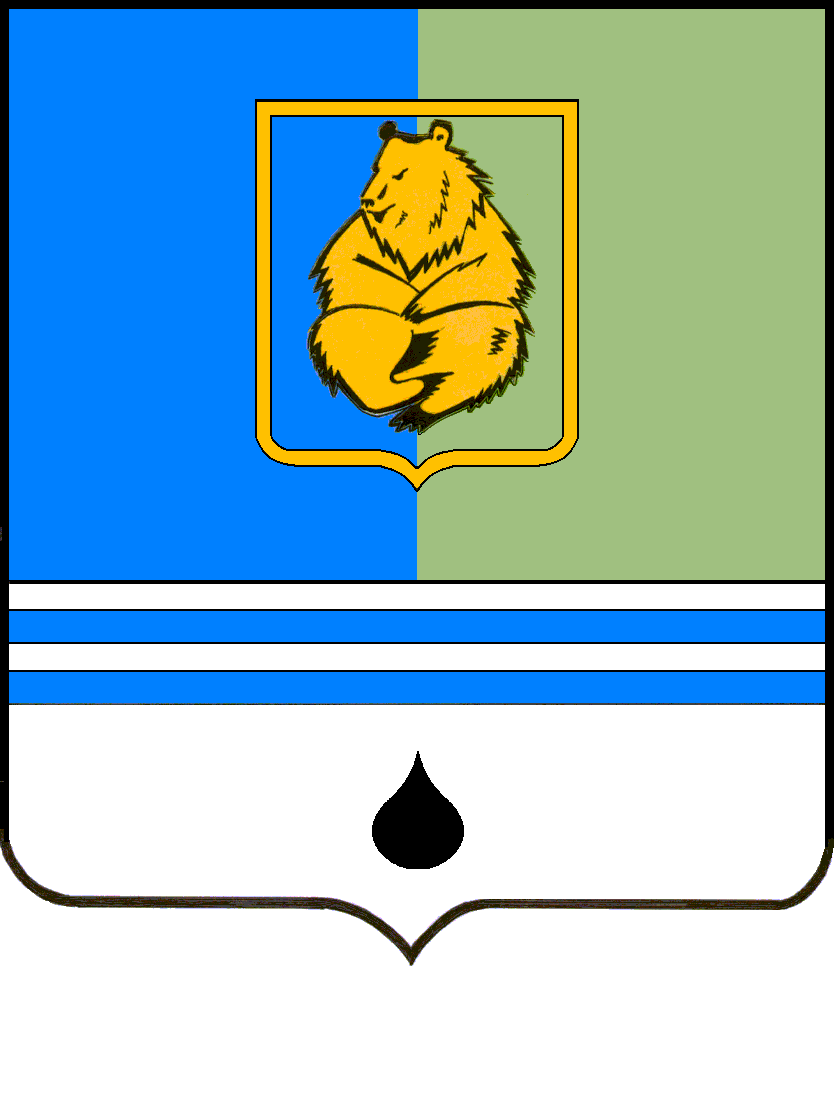 РЕШЕНИЕДУМЫ ГОРОДА КОГАЛЫМАХанты-Мансийского автономного округа – ЮгрыРЕШЕНИЕДУМЫ ГОРОДА КОГАЛЫМАХанты-Мансийского автономного округа – ЮгрыРЕШЕНИЕДУМЫ ГОРОДА КОГАЛЫМАХанты-Мансийского автономного округа – ЮгрыРЕШЕНИЕДУМЫ ГОРОДА КОГАЛЫМАХанты-Мансийского автономного округа – Югрыот [Дата документа]от [Дата документа]№ [Номер документа]№ [Номер документа]Председатель Думыгорода Когалыма[штамп ЭП подписывающего]   [штамп ЭП подписывающего]А.Ю. Говорищева